  MADONAS NOVADA PAŠVALDĪBA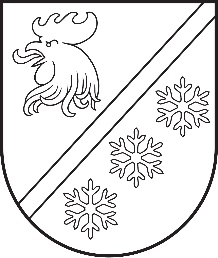 Reģ. Nr. 90000054572Saieta laukums 1, Madona, Madonas novads, LV-4801 t. 64860090, e-pasts: pasts@madona.lv ___________________________________________________________________________MADONAS NOVADA PAŠVALDĪBAS DOMESLĒMUMSMadonā2024. gada 31. janvārī						        	     		        Nr. 23								                  (protokols Nr. 2, 22. p.)Par Madonas novada pašvaldības iestādes “Madonas novada Madonas apvienības pārvalde” nolikuma apstiprināšanu Saskaņā ar Madonas novada pašvaldības 31.01.2024. lēmumu Nr. 22 “Par Madonas novada pašvaldības iestāžu “Madonas novada Lazdonas pagasta pārvalde”, “Madonas pilsētas īpašumu uzturēšanas dienests”, “Madonas Bērnu un jauniešu centrs”  reorganizāciju, izveidojot jaunu pašvaldības iestādi “Madonas novada Madonas apvienības pārvalde””’ ar 2024. gada 1. martu ir izveidota pašvaldības iestāde “Madonas apvienības pārvalde”.  Saskaņā ar Pašvaldību likuma 10. panta pirmās daļas 8. punktu, tikai domes kompetencē ir izveidot un reorganizēt pašvaldības administrāciju, tostarp izveidot, reorganizēt un likvidēt tās sastāvā esošās institūcijas, kā arī izdot pašvaldības institūciju nolikumus.Pamatojoties uz Pašvaldību likuma 10. panta pirmās daļas 8. punktu, ņemot vērā 17.01.2024. Uzņēmējdarbības, teritoriālo un vides jautājumu komitejas atzinumu, atklāti balsojot: PAR – 14 (Agris Lungevičs, Aigars Šķēls, Aivis Masaļskis, Andris Dombrovskis, Andris Sakne, Artūrs Čačka, Arvīds Greidiņš, Gatis Teilis, Gunārs Ikaunieks, Guntis Klikučs, Kaspars Udrass, Māris Olte, Valda Kļaviņa, Zigfrīds Gora), PRET – NAV, ATTURAS – NAV, Madonas novada pašvaldības dome NOLEMJ:Apstiprināt Madonas novada pašvaldības iestādes “Madonas novada Madonas apvienības pārvalde” nolikumu. Nolikums stājas spēkā 2024. gada 1. martā. Kontroli par lēmuma izpildi uzdot pašvaldības izpilddirektoram. Pielikumā: Madonas apvienības pārvaldes nolikums.             Domes priekšsēdētājs					             A. Lungevičs	Zāle 26486811